KAMİL AYDIN TARIM TİCARET LİMİTED ŞİRKETİBAŞVURU FORMU GENEL AÇIKLAMALAR Şirketimiz veri sorumlusu olarak çalışanlarımız, tedarikçilerimiz, üyelerimiz, ziyaretçilerimiz, iş bağlantılarımız, iş ortaklarımız, stajyerlerimiz, üçüncü kişiler de dahil olmak üzere Şirketimiz tarafından işlenen tüm kişisel veriler bu Politika' nın kapsamında karşılıklı hak ve yükümlülüklerimize ilişkin olarak sizleri bilgilendiriyoruz. 6698 Sayılı Kişisel Verilerin Korunması Kanunu’nda (“KVK Kanunu”) ilgili kişi olarak tanımlanan kişisel veri sahiplerine (“Bundan sonra “Başvuru Sahibi” olarak anılacaktır), KVK Kanunu’nun 11’inci maddesinde kişisel verilerinin işlenmesine ilişkin birtakım taleplerde bulunma hakkı tanınmıştır. KVK Kanunu’nun 13’üncü maddesinin birinci fıkrası uyarınca; veri sorumlusu olan Şirketimize bu haklara ilişkin olarak yapılacak başvuruların yazılı olarak veya Kişisel Verilerin Korunması Kurulu (“Kurul”) tarafından belirlenen diğer yöntemlerle tarafımıza iletilmesi gerekmektedir. Bu çerçevede “yazılı” olarak Şirketimize yapılacak başvurular, işbu formun çıktısı alınarak; Başvuru Sahibi’ nin şahsen başvurusu ile, kvkk@kamilaydintarim.com.tr   adresine mail olarak,Noter vasıtasıyla, tarafımıza iletilebilecektir. Ayrıca, Kurul’un belirleyeceği diğer yöntemler duyurulduktan sonra bu yöntemler üzerinden de başvuruların ne şekilde alınacağı Şirketimizce duyurulacaktır. Tarafımıza iletilmiş olan başvurularınız KVK Kanunu’nun 13’üncü maddesinin 2’inci fıkrası gereğince, talebin niteliğine göre talebinizin bizlere ulaştığı tarihten itibaren otuz gün içinde yanıtlandırılacaktır. Yanıtlarımız ilgili KVK Kanunu’nun 13’üncü maddesi hükmü gereğince yazılı veya elektronik ortamdan tarafınıza ulaştırılacaktır. (Başvurunuz ücretsiz olarak sonuçlandırılacak ancak, işlemin ayrıca bir maliyeti gerektirmesi hâlinde, Kurulca belirlenen tarifedeki ücret alınabilecektir.) A. Başvuru Sahibi iletişim bilgileri: 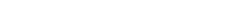 B. Lütfen Şirketimizle olan ilişkinizi belirtiniz. (Çalışanlarımız, tedarikçilerimiz, üyelerimiz, ziyaretçilerimiz, iş bağlantılarımız, iş ortaklarımız, stajyerlerimiz, üçüncü kişiler gibi) ☐ Çalışan
☐ Müşteri
☐ Ziyaretçi
☐ İş ortağı
☐ Öğrenci,Stajyer
☐ Diğer(belirtiniz): Şirketimiz içerisinde iletişimde olduğunuz Birim: Konu: ☐ Eski Çalışanım Çalıştığım Yıllar: ☐ İş Başvurusu / Özgeçmiş Paylaşımı Yaptım Tarih: ☐ Üçüncü Kişi Firma Çalışanıyım
Lütfen çalıştığınız firma ve pozisyon bilgisini belirtiniz: C. Lütfen KVK Kanunu kapsamındaki talebinizi detaylı olarak belirtiniz: D. Lütfen başvurunuza vereceğimiz yanıtın tarafınıza bildirilme yöntemini seçiniz: ☐ Adresime gönderilmesini istiyorum. ☐ Elden teslim almak istiyorum. ☐ E-posta adresime gönderilmesini istiyorum. (Vekâleten teslim alınması durumunda noter tasdikli vekâletname veya yetki belgesi olması gerekmektedir.)
İşbu başvuru formu, Şirketimiz ile olan ilişkinizi tespit ederek, varsa, Şirketimiz tarafından işlenen kişisel verilerinizi eksiksiz olarak belirleyerek, ilgili başvurunuza doğru ve kanuni süresinde cevap verilebilmesi için tanzim edilmiştir. Hukuka aykırı ve haksız bir şekilde veri paylaşımından kaynaklanabilecek hukuki risklerin bertaraf edilmesi ve özellikle kişisel verilerinizin güvenliğinin sağlanması amacıyla, kimlik ve yetki tespiti için Şirketimiz ek evrak ve malumat (Nüfus cüzdanı veya sürücü belgesi sureti vb.) talep etme hakkını saklı tutar. Form kapsamında iletmekte olduğunuz taleplerinize ilişkin bilgilerin doğru ve güncel olmaması ya da yetkisiz bir başvuru yapılması halinde Şirketimiz, söz konusu yanlış bilgi ya da yetkisiz başvuru kaynaklı taleplerden dolayı mesuliyet kabul etmemektedir. Yukarıda belirttiğim talepler doğrultusunda, Şirketinize yapmış olduğum başvurumun Kanun’un 13’üncü maddesi uyarınca değerlendirilerek tarafıma bilgi verilmesini rica ederim.
İşbu başvuruda tarafınıza sağlamış olduğum belge ve bilgilerimin doğru ve güncel olduğu, şahsıma ait olduğunu beyan ve taahhüt ederim. İşbu başvuru formunda sağlamış olduğum bilgi ve belgelerin 6698 Sayılı Kişisel Verilerin Korunması Kanunun 13’üncü maddesi uyarınca yapmış olduğum başvurunun değerlendirilmesi, cevaplandırılması, başvurumun tarafıma ulaştırılması, kimliğimin ve adresimin tespiti amaçlarıyla sınırlı olarak Şirketiniz tarafından işlenmesine izin veriyorum. Başvuru Sahibi (Kişisel Veri Sahibi) Adı Soyadı:
Başvuru Tarihi: İmza: Başvuru Yönetimi Başvuru Adresi Başvuru Gönderiminde Belirtilecek Bilgi Şahsen Başvuru
(Başvuru sahibinin bizzat gelerek kimliğini ispat edici
belge ile başvurması) VARSAK ESENTEPE MAHALLESİ ŞELALE CADDESİ NO:115/A KEPEZ ANTALYAZarfın üzerine “Kişisel Verilerin Korunması Kanunu Kapsamında Bilgi Talebi” yazılacaktır. Noter vasıtasıyla tebligat VARSAK ESENTEPE MAHALLESİ ŞELALE CADDESİ NO:115/A KEPEZ ANTALYATebligat zarfına “Kişisel Verilerin Korunması Kanunu Kapsamında Bilgi Talebi” yazılacaktır. Elektronik Posta ile   kvkk@kamilaydintarim.com.tr Konu kısmına Kişisel Verilerin Korunması Kanunu Kapsamında Bilgi Talebi” yazılacaktır.İsim: Soyisim : T.C. Kimlik Numarası/Pasaport Numarası: Telefon Numarası: E-posta: Adres: 